TCU Gives Day Digital Swag – email signaturesInstructionsChoose one of the options below and update your information in place of SuperFrog’s InformationBe sure to link your emailYou can include more information if you want (like social media links)Copy the entire tableNavigate to Outlook and open a new messageClick on “Signatures and Stationary” in the toolbar; click on “Signatures”Click “New”Choose a name for this signaturePast the table in the “Edit Signature” boxSignature Options
Option 1: Option 2:Option 3:Helpful tip: by keeping your signature in a table format it will transition more smoothly when viewed on mobile and across other email platforms. 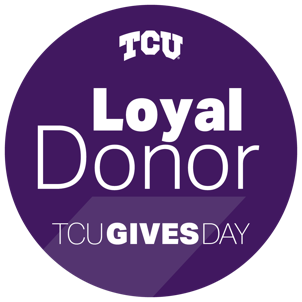 SUPERFROGDIRECTOR OF SPIRITOFFICE OF ATHLETICSTCU BOX 297000  |  FORT WORTH, TX 76129(o) 817-257-0000  |  (c) 817-817-0000SUPERFROG@TCU.EDU 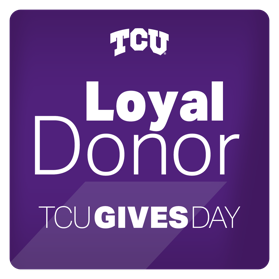 SUPERFROGDIRECTOR OF SPIRITOFFICE OF ATHLETICSTCU BOX 297000  |  FORT WORTH, TX 76129(o) 817-257-0000  |  (c) 817-817-0000SUPERFROG@TCU.EDU 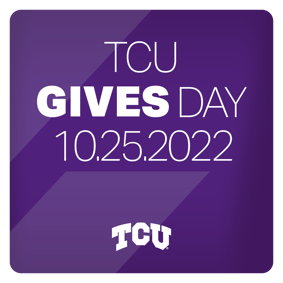 SUPERFROGDIRECTOR OF SPIRITOFFICE OF ATHLETICSTCU BOX 297000  |  FORT WORTH, TX 76129(o) 817-257-0000  |  (c) 817-817-0000SUPERFROG@TCU.EDU 